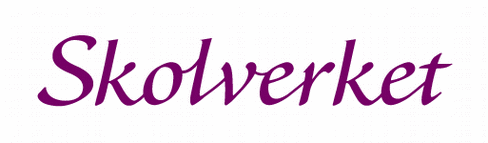 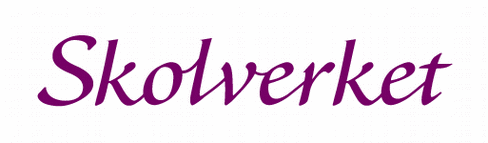 18-10-141 (2)Blankett: Förskola till förskoleklass - Generell överlämningNamn: Förskola: Barnets delVårdnadshavares delFörskollärarens delVi ger vårt samtycke till att ovan information överlämnas till mottagande personal inom         månader från dagens datum: Underskrifter vårdnadshavare:	Namnförtydligande:--------------------------------------------------------------------------------------------------Ansvarig förskollärare: Telefon: E-postadress:  Det här tycker jag är roligt att göra: Det här tycker jag att jag är bra på: Det här behöver/vill jag ha hjälp med: Så här känner jag inför övergången: 